ŽIVOČICHOVÉ, SPOLEČNÉ ZNAKY ŽIVOČICHŮ(výživa a vylučování, dýchání, pohyb, růst a vývoj, rozmnožování)https://www.youtube.com/watch?v=q5ET9PTfBDcvýživa a vylučováníživočichové přijímají vodu a potravu, ve které jsou potřebné živiny k jejich vývoji a růstupodle přijímané potravy dělíme živočichy na masožravce, býložravce, hmyzožravce, všežravcevylučují nestrávené zbytky potravy (trus), oxid uhličitý (dýchání), škodlivé látky, vodu (pot, moč)Spoj obrázky se správným výrazem:dýcháníživočichové dýchají různými způsoby – plícemi, žábrami, vzdušnicemivdechují kyslík a vydechují oxid uhličitýČím dýchají?pohybživočichové se pohybují z místa na místo:růst a vývojživočichové se rodí různými způsoby – z vajíček, nebo se na svět dostanou rovnou z těla maminkyněkterá mláďata se narodí a jsou samostatná, některá potřebují péči svých rodičůpostupně se učí vše, co potřebují ke svému dospělému životurozmnožováníu většiny živočichů rozlišujeme samce a samici, díky jejichž spojení vznikne mláděněkteré druhy mají vždy jen 1 mládě, některé druhy rodí mnoho mláďat najednouOtázky:1) Jaké 4 skupiny živočichů rozlišujeme podle toho, čím se živí?2) Jak se jmenuje dýchací orgán savců, ptáků, dospělých obojživelníků a plazů?3) Jmenuj živočicha, který se umí pohybovat více způsoby… například chodit i plavat…. 4) Co se od svých rodičů musí naučit například malý orel?5) Jmenuj 3 různé živočichy, kteří mívají více mláďat najednou.masožravcibýložravcihmyzožravcivšežravcimasožravcibýložravcihmyzožravcivšežravci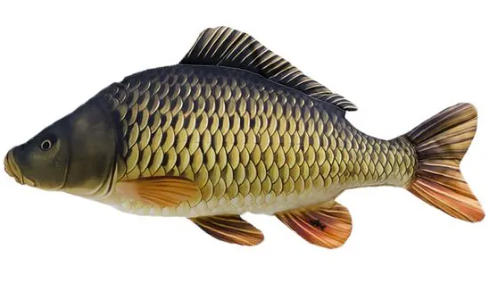 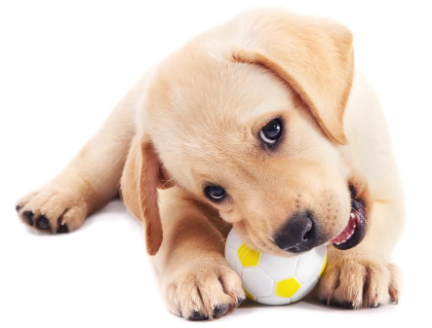 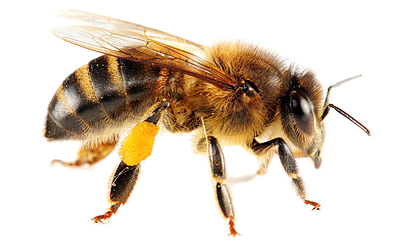 chodíplazí seplavoulétají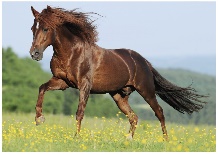 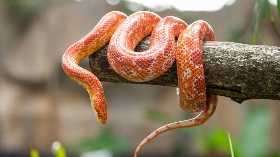 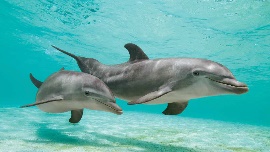 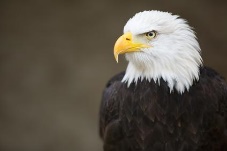 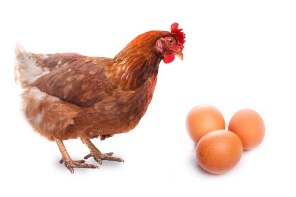 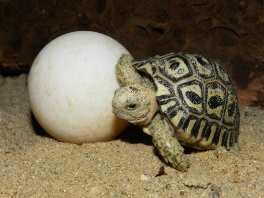 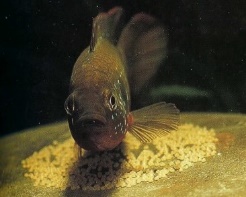 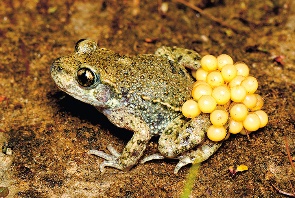 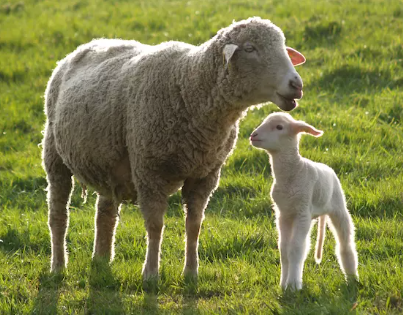 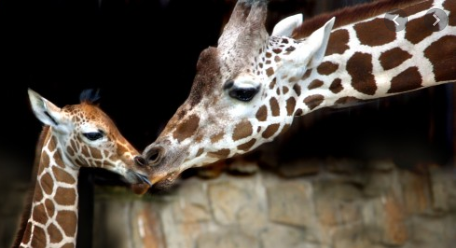 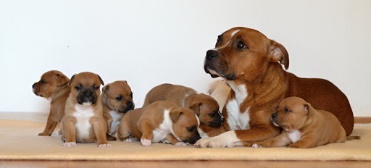 